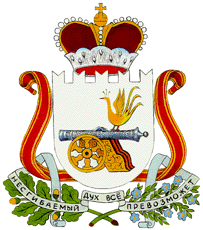 АДМИНИСТРАЦИЯ КАРАВАЕВСКОГО СЕЛЬСКОГО ПОСЕЛЕНИЯСЫЧЕВСКОГО РАЙОНА  СМОЛЕНСКОЙ ОБЛАСТИПОСТАНОВЛЕНИЕот 07декабря 2017 года                    № 189Об утверждении муниципальной программы «Комплексное развитие транспортной инфраструктуры Караваевского сельского поселения Сычевского района Смоленской области на 2018-2027 годы»В целях  обеспечения  охраны  жизни, здоровья  граждан  и их  имущества, гарантий  законности  их  прав  на  безопасные  условия  движения  на  дорогах                     в Караваевском сельском поселении Сычевского района Смоленской области и в соответствии с Федеральным законом от 06.10.2003 года №131-ФЗ «Об общих  принципах  организации местного  самоуправления  в Российской Федерации»,  Федеральным законом от 10.12.1995 года №196-ФЗ «О безопасности дорожного движения», Уставом Караваевского сельского поселения Сычевского района  Смоленской  области,Администрация Караваевского сельского поселения Сычевского района Смоленской области п о с т а н о в л я е т:1. Утвердить прилагаемую  муниципальную  программу  «Комплексное развитие транспортной инфраструктуры Караваевского сельского поселения Сычевского района Смоленской области на 2018-2027 годы».2. Настоящее постановление вступает в силу с момента официального обнародования.Глава муниципального образованияКараваевского сельского поселенияСычевского района Смоленской области                             В.А. ЖуковаУТВЕРЖДЕНАпостановлением Администрации  Караваевского сельского поселения Сычевского района Смоленской областиот 07.12.2017 № 189                                                                                          Муниципальная программа «Комплексное развитие транспортной инфраструктуры Караваевского сельского поселения Сычевского района Смоленской области на 2018 - 2027 годы»д. Караваево2017 годПАСПОРТ муниципальной программы «Комплексное развитие транспортной инфраструктуры Караваевского сельского поселения Сычевского района Смоленской области на период 2018-2027 годы»1. Общая характеристика социально-экономической сферы реализации муниципальной программы1.1. Анализ положения поселения в структуре пространственной организации субъекта Российской Федерации.Караваевское сельское поселение расположено на северо-востоке Смоленской области, входит в состав Сычевского района. Караваевское сельское поселение граничит, на север-западе и северо-востоке с Тверской областью, с запада и юго-запада с Новодугинским районом, с юна с Дугинским сельским поселением, с юго-востока  с Сычевским  городским поселением и Мальцевским  сельским поселением,         Территория сельского поселения составляет 686,57кв.км.      На территории поселения  размещено 48 сельских населенных пунктов: деревня Караваево; деревня Азарово; деревня Александровка; деревня Алексино; деревня Береговка; деревня Бехтеево; деревня Большая Моховатка; деревня Бочарово; деревня Букатино; деревня Вараксино; деревня Василевка; деревня Васютино; деревня Вязовка; деревня Гладышево; деревня Дудкино; деревня Зимино; деревня Карпово; деревня Ключики; деревня Конюшки; деревня Круглица; деревня Кузьмино; деревня Лесные Дали; деревня Липки; деревня Ломы; деревня Малая Моховатка; деревня Малое Петраково; деревня Медведки; деревня Моховаткинские Ломы; деревня Муковесово; деревня Нащекино; деревня Никитье; деревня Плотки; деревня Покровское; деревня Полежаевка; деревня Пустошка; деревня Пызино; деревня Ракитня; деревня Ржавенье; деревня Сверкушино; деревня Свиноройка; деревня Середа; деревня Таркино; деревня Татаринка; деревня Узкое; деревня Шаниха; деревня Шашелово; деревня Ширяево; деревня Яблонцево, где расположено 670 домовладения, в которых проживает 1706 человека. Административным центром муниципального образования Караваевского сельского поселения Сычевского района Смоленской области является  д.Караваево.          По территории муниципального образования проходит   региональная дорога «Сычёвка -Вараксино» граница Тверской области. Расстояние  до областного центра города Смоленск  – . В сфере межбюджетных отношений муниципальное образование  Караваевское сельское поселение Сычевского района Смоленской области является дотационным.          1.2. Социально-экономическая характеристика поселения.Трудоспособное население составляет-936 человек, население старше трудоспособного возраста – 489 человек, моложе трудоспособного возраста – 281человек.Стабильное улучшение качества жизни населения, являющееся главной целью развития Караваевского сельского поселения, в значительной степени определяется уровнем развития системы обслуживания, которая включает в себя учреждения образования, здравоохранения, спорта, культуры и искусства, торговли и т.д. Комплекс объектов социального и культурно-бытового обслуживания населения сельского поселения образует социальную инфраструктуру. Трудоспособное население имеет сферы приложения труда, как в экономике поселения, так и в           г. Сычевка, используя преимущество близкого расположения и благоприятной транспортной доступности с городом для осуществления трудовой деятельности.1.3. Анализ современной обеспеченности объектами транспортной инфраструктуры. Развитие транспортной инфраструктуры Караваевского сельского поселения Сычевского района Смоленской области является необходимым условием улучшения качества жизни населения в поселении. Автомобильные дороги являются важнейшей составной частью транспортной инфраструктуры поселения. К автомобильным дорогам общего пользования местного значения относятся муниципальные дороги, улично-дорожная сеть и объекты дорожной инфраструктуры, расположенные в границах  поселения. Недостаточный уровень развития дорожной сети приводит к значительным потерям экономики и населения поселения. В настоящее время внешние связи сельского поселения поддерживаются транспортной сетью автомобильных дорог общего пользования местного назначения.    Протяженность улично - дорожной сети поселения составляет 38,3км (Табл.1).Таблица 1                                                                  Улично-дорожная сетьОдной из основных проблем автодорожной сети Караваевского сельского поселения является то, что большая часть автомобильных дорог на сегодняшний день находится в неудовлетворительном состоянии и не соответствует требуемому техническому уровню.Автомобильные дороги подвержены влиянию природной окружающей среды, хозяйственной деятельности человека и постоянному воздействию транспортных средств, в результате чего меняется технико - эксплуатационное состояние дорог. В связи с ростом количества автотранспорта возросла интенсивность движения по улично - дорожной сети и, соответственно, возрос износ покрытия дорог. 2. Приоритеты государственной политики в сфере реализации муниципальной программы, цели, целевые показатели, описание ожидаемых конечных результатов, сроки и этапы реализации муниципальной программыПриоритеты региональной государственной политики в сфере транспортной инфраструктуры установлены в соответствии с Федеральным законом от 07.05.2013 года № 104-ФЗ «О внесении изменений в Бюджетный кодекс Российской Федерации и отдельные законодательные акты Российской Федерации в связи с совершенствованием бюджетного процесса».Целью Программы является обеспечение эффективного функционирования и развития транспортной инфраструктуры Караваевского сельского поселения в соответствии с потребностями населения и субъектами экономической деятельности.Для достижения указанной цели необходимо решение следующих задач:- улучшение транспортной доступности всей территории, повышение мобильности и деловой активности населения за счет обеспечения круглогодичного комфортного транспортного сообщения;- повышение надежности систем транспортной инфраструктуры;- сокращение числа пострадавших и погибших в результате дорожно-транспортных происшествий;- формирование общественного мнения по проблеме безопасности дорожного движения путем организации общественной поддержки мероприятий Программы, проведения информационно - пропагандистских компаний в средствах массовой информации, внедрение современных методов обучения населения, в том числе детей и подростков, правилам дорожного движения.Целевыми показателями программы являются:- доля протяженности автомобильных дорог общего пользования, соответствующая нормативным требованиям, %;- доля дорожно – транспортных происшествий, совершению которых сопутствовало наличие неудовлетворительных дорожных условий, в общем количестве ДТП, %.Базовые и планируемые значения целевых показателей приведены в приложении №1 к Программе.Срок реализации Программы – 2018 – 2027 годы.В результате реализации Программы ожидается повышение качества, эффективности и доступности транспортного обслуживания населения, обеспечение надежности и безопасности транспортной инфраструктуры.3. Обоснование ресурсного обеспечения муниципальной программыОбщий объем финансирования Программы составляет: 55,4 млн.рублей, в том числе по годам:2018 год - 0 млн. руб.;2019 год - 0 млн.руб.;2020 год - 0 млн.руб.;2021 год - 0 млн.руб.;2022 год – 20,0 млн.руб.;2023-2027 годы – 35,4 млн.руб.Источники финансирования Программы – бюджет Караваевского сельского поселения, областной бюджет и федеральный бюджет. Объем финансирования мероприятий  Программы подлежит ежегодному уточнению при формировании бюджета Караваевского сельского поселения Сычевского района Смоленской области на очередной финансовый год.4. Обобщенная характеристика подпрограмм, основных мероприятий, входящих в состав муниципальной программыМуниципальная программа не содержит подпрограмм. Основным мероприятием программы является повышение комплексной безопасности и устойчивости транспортной инфраструктуры Караваевского сельского поселения Сычевского района Смоленской области.К мероприятиям программы относятся:- реконструкция автодорог местного значения по параметрам IV технической категории, суммарной протяженностью – 8,2 км;-   д. Зимино-0,8  км;- д. Дудкино-0,3км;- д. Караваево- 1,1км; -д. Никитье-2,0 км: -д. Вараксино- 2,0км; - д. Бехтеево- 1,0км; -д. Б. Моховатка-1,0.        План реализации муниципальной программы приведен в приложении № 2 к муниципальной программе.                                                                                                             .5. Основные меры правового регулирования в сфере реализации муниципальной программыОсновные меры правого регулирования в сфере реализации муниципальной программы отражены в Федеральном законе от 10.12.1995 № 196-ФЗ «О безопасности дорожного движения», Федеральном законе от 06.10.2003 № 196-ФЗ «Об общих принципах организации местного самоуправления в Российской Федерации».Сведения об основных мерах правого регулирования в сфере реализации муниципальной программы приведены в приложении № 3 к программе.Управление и контроль за реализацией муниципальной программы осуществляется путем формирования плана-графика реализации муниципальной программы на очередной финансовый год, который является приложением № 4 к данной программе.6. Применение мер государственного регулирования в сфере реализации муниципальной программы.Применение мер государственного регулирования в сфере реализации муниципальной программы не планируется.Приложение № 1к муниципальной программе «Комплексное развитие транспортной инфраструктуры Караваевского сельского поселения Сычевского района Смоленской области на 2018-2027 годы»Целевые показатели реализации муниципальной программы«Комплексное развитие транспортной инфраструктуры Караваевского сельского поселения Сычевского района Смоленской области на 2018-2027 годы» Приложение № 2к муниципальной программе «Комплексное развитие транспортной инфраструктуры Караваевского сельского поселения Сычевского района Смоленской области на 2018-2027 годы»План реализации  муниципальной программы«Комплексное развитие транспортной инфраструктуры Караваевского сельского поселения Сычевского района Смоленской области на 2018-2027 годы»Приложение № 3к муниципальной программе«Комплексное развитие транспортной инфраструктуры Караваевского сельского поселения Сычевского района Смоленской области на 2018-2027 годы»Сведения об основных мерах правового регулированияв сфере реализации муниципальной программы«Комплексное развитие транспортной инфраструктуры Караваевского сельского поселения Сычевского района Смоленской области на 2018-2027 годы» Приложение № 4к муниципальной программе «Комплексное развитие транспортной инфраструктуры Караваевского сельского поселения Сычевского района Смоленской области на 2018-2027 годы»План-график реализации муниципальной программы на 2018 год«Комплексное развитие транспортной инфраструктурыКараваевского поселения Сычевского районаСмоленской области на 2018-2027 годы»Ответственный исполнитель муниципальной программыАдминистрация Караваевского сельского поселения Сычевского района Смоленской областиИсполнители основных мероприятий муниципальной программыОрганизации, привлекаемые на конкурсной основеНаименование подпрограмм муниципальной программынетЦель муниципальной программыОбеспечение эффективного функционирования и развития транспортной инфраструктуры  Караваевского сельского поселения Сычевского района Смоленской области в соответствии с потребностями населения и субъектами экономической деятельностиЦелевые показатели реализации муниципальной программыДоля протяженности автомобильных дорог общего пользования, соответствующая нормативным требованиям,  %;Доля дорожно-транспортных происшествий, совершению которых сопутствовало наличие неудовлетворительных дорожных условий, в общем количестве ДТП, %.Сроки (этапы) реализации муниципальнойпрограммы2018 - 2027 годы:2018 год – I этап2019 год – II этап2020 год – III этап2021 год – IVэтап2022 год – Vэтап2023-2027 годы – этап подлежит внесению измененийОбъем ассигнований муниципальной программы (по годам реализации и в разрезе источников финансирования)Общий объем финансирования –  55,4 млн.руб. за счет бюджетов всех уровней, в том числе по годам:2018 г. – 02019 г. – 02020 г. – 02021 г. – 02022 г. – 20,0 млн.руб.2023-2027г.г. –35,4 млн.руб.Объемы средств бюджета поселения для финансирования Программы носят прогнозный характер и уточняются при формировании бюджета на очередной финансовый год.Ожидаемые результаты реализации муниципальной программыПовышение качества, эффективности и доступности транспортного обслуживания населения.Обеспечение надежности и безопасности транспортной инфраструктуры.Наименование улично-дорожной сетиПротяженность, км.Вид покрытияулично-дорожная  сетьд.Караваево1,0 ПГулично-дорожная  сетьд.Караваево3,1 грунтоваяУлично-дорожная  сетьд.Зимино1,2 грунтоваяУлично-дорожная  сетьд.Плотки1,8 грунтоваяУлично-дорожная  сетьд.Плотки0,8 ж/б плитыУлично-дорожная  сетьд.Пызино0,6 грунтоваяУлично-дорожная  сетьд.Никитье1,5 Ас./бетонУлично-дорожная  сетьд.Никитье1/7ПГУлично-дорожная  сетьд.Никитье0,7 грунтоваяУлично-дорожная  сетьд.Алёксино0,3 Ас./бетонУлично-дорожная  сетьд.Алёксино0,5 грунтоваяУлично-дорожная  сетьд.Середа2,5 Ас./бетонУлично-дорожная  сетьд.Яблонцево0,5 грунтоваяУлично-дорожная  сетьд.Василевка1,2 грунтоваяУлично-дорожная  сетьд.Лесные Дали1,2 Цементобетонные плитыУлично-дорожная  сетьд.Бехтеево2,5 Ас./бетонУлично-дорожная  сетьд.Б.Моховатка0,9 грунтоваяУлично-дорожная  сетьд.Б.Моховатка0,3 ж/б плитыУлично-дорожная  сетьд.Б.Моховатка0,6 Ас./бетонУлично-дорожная  сетьд.Липки0,8 грунтоваяУлично-дорожная  сетьд.Липки0,3 ж/б плитыУлично-дорожная  сетьд.Моховатинские Ломы0,5 грунтоваяУлично-дорожная  сетьд.Ключики1 грунтоваяУлично-дорожная  сетьд.Бочарово1 Ас./бетонУлично-дорожная  сетьд.Ломы0,4 грунтоваяУлично-дорожная  сетьд.М.Моховатка0,4 грунтоваяУлично-дорожная  сетьд.Дудкино0,3 грунтоваяУлично-дорожная  сетьд.Медведки0,2 грунтоваяУлично-дорожная  сетьд.Вараксино0,8 Ас./бетонУлично-дорожная  сетьд.Вараксино3,3 Покрытие из ЩГПСУлично-дорожная  сетьд.Васютино1,0 Ас./бетонУлично-дорожная  сетьд.Ракитня1,0 Ас./бетонУлично-дорожная  сетьд.Карпово1,0 Ас./бетонУлично-дорожная  сетьд.Шашелово0,2 грунтоваяУлично-дорожная  сетьд.Гладышево0,5 Ас./бетонУлично-дорожная  сетьд.Малое Петраково0,7 грунтоваяУлично-дорожная  сетьд.Свинаройка1,0 Ас./бетонУлично-дорожная  сетьд.Свинаройка0,8 грунтоваяУлично-дорожная  сетьд.Таркино0,2 грунтовая№ п/пНаименование      показателяЕд. изм.Базовые значения показателей по годамБазовые значения показателей по годамПланируемые значения показателей  Планируемые значения показателей  Планируемые значения показателей  Планируемые значения показателей  Планируемые значения показателей  Планируемые значения показателей  № п/пНаименование      показателяЕд. изм.2016 год2017 год2018 год2019 год2020 год2021  год2022год2023-2027 годы1.Доля протяженности автомобильных дорог общего пользования, соответствующая нормативным требованиям%15 253035404550802.Доля дорожно-транспортных происшествий, совершению которых сопутствовало наличие неудовлетворительных дорожных условий, в общем количестве ДТП%43,5332000Наименование Исполнительмероприятия    
Источ-никифинансовогообеспеченияОбъем средств на реализацию муниципальной программы, тыс. рублейОбъем средств на реализацию муниципальной программы, тыс. рублейОбъем средств на реализацию муниципальной программы, тыс. рублейОбъем средств на реализацию муниципальной программы, тыс. рублейОбъем средств на реализацию муниципальной программы, тыс. рублейОбъем средств на реализацию муниципальной программы, тыс. рублейОбъем средств на реализацию муниципальной программы, тыс. рублейПланируемое значение показателя на реализацию муниципальной программы  Планируемое значение показателя на реализацию муниципальной программы  Планируемое значение показателя на реализацию муниципальной программы  Планируемое значение показателя на реализацию муниципальной программы  Планируемое значение показателя на реализацию муниципальной программы  Планируемое значение показателя на реализацию муниципальной программы  Наименование Исполнительмероприятия    
Источ-никифинансовогообеспечениявсего2018  2019  2020  2021  20222023-20272018 20192020 2021 20222023-2027Цель муниципальной программы: Обеспечение эффективного функционирования и развития транспортной инфраструктуры Караваевского сельского поселения в соответствии с  потребностями населения и субъектами экономической деятельностиЦель муниципальной программы: Обеспечение эффективного функционирования и развития транспортной инфраструктуры Караваевского сельского поселения в соответствии с  потребностями населения и субъектами экономической деятельностиЦель муниципальной программы: Обеспечение эффективного функционирования и развития транспортной инфраструктуры Караваевского сельского поселения в соответствии с  потребностями населения и субъектами экономической деятельностиЦель муниципальной программы: Обеспечение эффективного функционирования и развития транспортной инфраструктуры Караваевского сельского поселения в соответствии с  потребностями населения и субъектами экономической деятельностиЦель муниципальной программы: Обеспечение эффективного функционирования и развития транспортной инфраструктуры Караваевского сельского поселения в соответствии с  потребностями населения и субъектами экономической деятельностиЦель муниципальной программы: Обеспечение эффективного функционирования и развития транспортной инфраструктуры Караваевского сельского поселения в соответствии с  потребностями населения и субъектами экономической деятельностиЦель муниципальной программы: Обеспечение эффективного функционирования и развития транспортной инфраструктуры Караваевского сельского поселения в соответствии с  потребностями населения и субъектами экономической деятельностиЦель муниципальной программы: Обеспечение эффективного функционирования и развития транспортной инфраструктуры Караваевского сельского поселения в соответствии с  потребностями населения и субъектами экономической деятельностиЦель муниципальной программы: Обеспечение эффективного функционирования и развития транспортной инфраструктуры Караваевского сельского поселения в соответствии с  потребностями населения и субъектами экономической деятельностиЦель муниципальной программы: Обеспечение эффективного функционирования и развития транспортной инфраструктуры Караваевского сельского поселения в соответствии с  потребностями населения и субъектами экономической деятельностиЦель муниципальной программы: Обеспечение эффективного функционирования и развития транспортной инфраструктуры Караваевского сельского поселения в соответствии с  потребностями населения и субъектами экономической деятельностиЦель муниципальной программы: Обеспечение эффективного функционирования и развития транспортной инфраструктуры Караваевского сельского поселения в соответствии с  потребностями населения и субъектами экономической деятельностиЦель муниципальной программы: Обеспечение эффективного функционирования и развития транспортной инфраструктуры Караваевского сельского поселения в соответствии с  потребностями населения и субъектами экономической деятельностиЦель муниципальной программы: Обеспечение эффективного функционирования и развития транспортной инфраструктуры Караваевского сельского поселения в соответствии с  потребностями населения и субъектами экономической деятельностиЦель муниципальной программы: Обеспечение эффективного функционирования и развития транспортной инфраструктуры Караваевского сельского поселения в соответствии с  потребностями населения и субъектами экономической деятельностиЦель муниципальной программы: Обеспечение эффективного функционирования и развития транспортной инфраструктуры Караваевского сельского поселения в соответствии с  потребностями населения и субъектами экономической деятельностиЦелевые показателиДоля протяженности автомобильных дорог общего пользования, соответствующая нормативным требованиям, %ххххххххх202530354065Доля дорожно-транспортных происшествий, совершению которых сопутствовало наличие неудовлетворительных дорожных условий, в общем количестве ДТПххххххххх332000Основное мероприятие: повышение комплексной безопасности и устойчивости транспортной инфраструктуры Караваевского сельского поселения Сычевского района Смоленской областиАдминистрация Караваевского сельского поселения Сычевского района Смоленской областиБюджеты всех уровнейххххххххххххх1. Реконструкция автодорог местного значения по параметрам IV технической категории, суммарной протяженностью 8,2 км35,4000015,017,4ххххххПоказатель: соответствие реконструкции покрытия проезжей части нормативно-техническим требованиям, %ххххххххх3035404550752.Реконструкция автодорог местного значения    -   д. Зимино-0,8  км;- д. Дудкино-0,3км;-д. Караваево- 1,1км;-д. Никитье-2,0 км: -д.Вараксино- 2,0км;- д.Бехтеево- 1,0км; -д. Б. Моховатка-1,022,000004,019,0ххххххПоказатель: соответствие уровня строительства подъездных дорог нормативно-техническим требованиям,% ххххххххх607075808590№п/пВид нормативного правового документаОсновные положения  нормативного правовогодокументаОтветственный исполнитель,   исполнительОжидаемые сроки принятия   нормативного правовогодокумента1.ПостановлениеВнесение измененийАдминистрация Караваевского сельского поселения Сычевского района Смоленской областиПо мере необходимости№ п/пНаименование подпрограммы, основного мероприятия и показателя  Исполнитель  Источники финансирования (расшифровать)Объем финансирования муниципальной программы на год  (тыс. рублей)Объем финансирования муниципальной программы на год  (тыс. рублей)Плановое значение показателя на:Плановое значение показателя на:№ п/пНаименование подпрограммы, основного мероприятия и показателя  Исполнитель  Источники финансирования (расшифровать)6 месяцев 12 месяцев6 месяцев 12 месяцев 1.Реконструкция автодорог местного значения по параметрам IV технической категории, суммарной протяженностью 8,2 кмАдминистрация Караваевского сельского поселения Сычевского района Смоленской области Бюджеты всех уровней0 000 .Строительство: -  д. Зимино-0,8  км;- д. Дудкино-0,3км;-д. Караваево-1,1км;-д. Никитье-2,0 км: -д.Вараксино-2,0км;- д.Бехтеево- 1,0км; -д. Б. Моховатка-1,0Администрация Караваеского сельского поселения Сычевского района Смоленской областиБюджеты всех уровней000 0